System udzielania pomocy psychologiczno-pedagogicznej oraz wspierania dzieci w Miejskim Przedszkolu nr 38 w Częstochowie. Podstawa prawna:Ustawa z dnia 14 grudnia 2016 r. – Prawo oświatowe (Dz. U. z 2018 r. poz. 996, z późn. zm.) Rozporządzenie Ministra Edukacji Narodowej z dnia 9 sierpnia 2017 r. 
w sprawie zasad organizacji i udzielania pomocy psychologiczno-pedagogicznej w publicznych przedszkolach, szkołach i placówkach (Dz. U. poz. 1591) Rozporządzenie Ministra Edukacji Narodowej z dnia 17 marca 2017 r. 
w sprawie szczegółowej organizacji publicznych szkół i publicznych przedszkoli (Dz. U. poz. 649, z póżn.zm.) Rozporządzenie Ministra Edukacji Narodowej z dnia 25 sierpnia 2017 
r. w sprawie sposobu prowadzenia przez publiczne przedszkola, szkoły 
i placówki dokumentacji przebiegu nauczania, działalności wychowawczej 
i opiekuńczej oraz rodzajów tej dokumentacji (Dz. U. z 2017 r. poz. 1646)ROZDZIAŁ I Informacje ogólne§1Każde dziecko uczęszczające do Miejskiego Przedszkola nr 38 w Częstochowie ma prawo być objęte  działaniami  pedagogicznymi  i  psychologicznymi, mającymi  na  celu zaspokojenie indywidualnych potrzeb rozwojowych i edukacyjnych oraz rozpoznanie  jego możliwości psychofizycznych I czynników środowiskowych wpływających na jego funkcjonowanie w placówce, w celu wspierania potencjału rozwojowego wychowanka i stwarzania warunków do jego aktywnego i pełnego uczestnictwa w życiu placówki oraz w środowisku społecznym. Każde   dziecko  uczęszczające do Miejskiego Przedszkola nr 38 w Częstochowie 
w przypadkach, o  których  mowa  w  ust.  4  ma  prawo  do  uzyskania  pomocy psychologiczno – pedagogicznej.Korzystanie z pomocy jest dobrowolne i nieodpłatne.Pomoc psychologiczno – pedagogiczna polega na rozpoznawaniu i zaspokajaniu indywidualnych potrzeb rozwojowych i edukacyjnych dziecka oraz rozpoznawaniu indywidualnych możliwości psychofizycznych dziecka, wynikających w szczególności:z niepełnosprawności;z niedostosowania społecznego;z zagrożenia niedostosowaniem społecznym;z zaburzeń zachowania lub emocji;ze szczególnych uzdolnień;ze specyficznych trudności w uczeniu się;z zaburzeń komunikacji językowej;z choroby przewlekłej;z sytuacji kryzysowych lub traumatycznych;z niepowodzeń edukacyjnych;z zaniedbań środowiskowych związanych z sytuacją bytową ucznia i jego rodziny, sposobem spędzania czasu wolnego, kontaktami środowiskowymiz trudności adaptacyjnych związanych z różnicami kulturowymi lub ze zmianą środowiska edukacyjnego, w tym związanych z wcześniejszym kształceniem za granicą.Pomoc psychologiczno – pedagogiczną organizuje dyrektor przedszkola.Pomoc psychologiczno – pedagogiczna udzielana jest także rodzicom i nauczycielom. Polega ona na wspieraniu rodziców i nauczycieli w rozwiązywaniu problemów wychowawczych i dydaktycznych oraz rozwijaniu ich umiejętności wychowawczych w celu zwiększenia efektywności pomocy psychologiczno – pedagogicznej dla dzieci.Pomocy   psychologiczno   –   pedagogicznej   w   przedszkolu   udzielają   wszyscy   nauczyciele zatrudnieni w przedszkolu, logopeda oraz nauczyciel pedagogiki specjalnej.Pomoc psychologiczno – pedagogiczna jest organizowana i udzielana we współpracy z:rodzicami dziecka;Poradnią Psychologiczno –Pedagogiczną. instytucjami działającymi na rzecz rodziny - MOPS, MOPR,9.    Z inicjatywą o pomoc psychologiczno – pedagogiczną może wystąpić:rodzic dziecka;dyrektor ;każdy nauczyciel prowadzący zajęcia z dzieckiem;poradnia;pracownik socjalny;asystent rodziny;kurator sądowy.Organizacja pozarządowa, inna instytucja lub podmiot działający na rzecz rodziny, dzieci i młodzieży.Wnioski ustne przedkłada się wychowawcy oddziału. W przypadku wniosków z instytucji zewnętrznych wnioski lub prośby można kierować pisemnie lub drogą elektroniczną do sekretariatu przedszkola. W tym przypadku obieg dokumentów pozostaje zgodny z instrukcją kancelaryjnąROZDZIAŁ IIFormy pomocy psychologiczno – pedagogicznej§ 2Pomoc psychologiczno – pedagogiczna w przedszkolu jest realizowana przez każdego nauczyciela w bieżącej pracy z dzieckiem uczniem oraz przez zintegrowane działania nauczycieli i specjalistów. Polega ona w szczególności na:dostosowaniu  wymagań  edukacyjnych  do  możliwości  psychofizycznych  dziecka  i  jego potrzeb;indywidualizacji pracy na zajęciach obowiązkowych i dodatkowych;indywidualizacji realizacji obowiązkowego rocznego przygotowania przedszkolnego; Pomoc psychologiczno – pedagogiczna świadczona jest również w formach zorganizowanych.Są to:a)   zajęcia rozwijające uzdolnieniab)   zajęcia logopedycznec)   zajęcia korekcyjno – kompensacyjned) zajęcia specjalistyczne: rozwijające kompetncje emocjonalno-społeczne3.    Inne formy pomocy psychologiczno – pedagogicznej, to:a)   porady i  konsultacje  dla rodziców – udzielane  i prowadzone przez pedagoga szkolnego, 
w godzinach podanych na drzwiach gabinetu pedagoga oraz w wyznaczonych godzinach dyżuru nauczycieli;b)   warsztaty i szkolenia dla rodziców – organizowanych w danej grupie, informację przekazuje wychowawca;c)  porady, konsultacje, warsztaty i szkolenia dla nauczycieli – zgodnie z planem nadzoru pedagogicznego lub w  godzinach pracy pedagoga szkolnego –  w    przypadku   potrzeby indywidualnych konsultacji nauczycieli z pedagogiem.ROZDZIAŁ IIIZasady organizacji pomocy psychologiczno – pedagogicznej§ 3Organizacja pomocy psychologiczno – pedagogicznej dla dzieci z orzeczeniamiW przedszkolu powołuje się Zespół ds. pomoc psychologiczno – pedagogicznej dzieciom:a) posiadającym orzeczenie o potrzebie kształcenia specjalnego b)  orzeczenie o niedostosowaniu społecznym lub zagrożeniem niedostosowania społecznegoc) niepełnosprawnym:Niesłyszącym, słabosłyszącymNiewidomym, lub słabowidzącymZ niepełnosprawnością ruchową w tym afazjąz niepełnosprawnością intelektualną w stopniu lekkim, umiarkowanym lub znacznymz autyzmem, w tym z zespołem Aspergeraniepełnosprawnościami sprzężonymiW skład zespołu wchodzą nauczyciele i specjaliści zatrudnieni w przedszkolu. Pracę zespołu koordynuje nauczyciel wyznaczony przez dyrektora placówki.Dla dzieci, o których mowa w ust. 1, zespół na podstawie orzeczenia opracowuje indywidualny program edukacyjno – terapeutyczny na okres wskazany w orzeczeniu Zespół opracowuje program po dokonaniu wielospecjalistycznej oceny poziomu funkcjonowania ucznia, uwzględniając diagnozę i wnioski sformułowane na jej podstawie oraz zalecenia zawarte w orzeczeniu o potrzebie kształcenia specjalnego, we współpracy, w zależności od potrzeb, z poradnią psychologiczno-pedagogiczną, w tym poradnią specjalistyczną  Indywidualny program edukacyjno – terapeutyczny (IPET) zawiera:1)  zakres dostosowania wymagań edukacyjnych wynikających z programu wychowania przedszkolnego oraz wymagań edukacyjnych  do indywidualnych potrzeb rozwojowych i edukacyjnych oraz możliwości psychofizycznych ucznia, w szczególności przez zastosowanie odpowiednich metod i form pracy z uczniem;2)   rodzaj i zakres zintegrowanych działań nauczycieli i specjalistów prowadzących zajęcia z dzieckiem, z tym, że w przypadku:dziecka niepełnosprawnego – zakres działań o charakterze rewalidacyjnym,dziecka niedostosowanego społecznie – zakres działań o charakterze resocjalizacyjnym,dziecka  zagrożonego  niedostosowaniem  społecznym  –  zakres  działań  o  charakterze socjoterapeutycznym;3) formy i metody pracy z dzieckiem4)   formy, sposoby i okres udzielania dziecku pomocy psychologiczno – pedagogicznej oraz wymiar godzin, w którym poszczególne formy pomocy będą realizowane, ustalone przez dyrektora zgodnie z przepisami;5) zintegrowane działania nauczycieli i specjalistów prowadzących zajęcia z uczniem ukierunkowane na poprawę funkcjonowania ucznia, oraz wzmacnianie jego uczestnictwa w życiu przedszkolnym 6) działania   wspierające   rodziców   dziecka   oraz   zakres   współdziałania   z   poradniami psychologiczno – pedagogicznymi, w tym poradniami specjalistycznymi, placówkami doskonalenia nauczycieli, organizacjami pozarządowymi oraz innymi instytucjami działającymi na rzecz rodziny, dzieci i młodzieży;7) zajęcia rewalidacyjne i resocjalizacyjne oraz inne zajęcia odpowiednie ze względu na indywidualne potrzeby rozwojowe i edukacyjne oraz możliwości psychofizyczne dziecka;8) zakres współpracy nauczycieli i specjalistów z rodzicami dziecka w realizacji zadań.6.  Program opracowuje się na okres, na jaki zostało wydane orzeczenie o potrzebie kształcenia specjalnego, nie dłuższy jednak niż etap edukacyjny. Program opracowuje się w terminie:1)   do dnia 30 września roku szkolnego, w którym dziecko lub uczeń rozpoczyna od początku roku szkolnego realizowanie wychowania przedszkolnego 2)     30 dni od dnia złożenia w przedszkolu, orzeczenia o potrzebie kształcenia specjalnego, albo3)   30 dni przed upływem okresu, na jaki został opracowany poprzedni program – w przypadku gdy dziecko lub uczeń kontynuuje wychowanie przedszkolne .    Zespół,  o  którym  mowa  w  ust.  1,  przy  ustalaniu  form  i  czasu  trwania  pomocy  dziecku, współpracuje z rodzicami dziecka lub w razie potrzeb z poradnią psychologiczno – pedagogiczną.7.    Wymiar   godzin   poszczególnych   form   udzielania   dzieciom   pomocy   psychologiczno   – pedagogicznej  ustala  dyrektor,  biorąc  pod  uwagę  wszystkie  godziny,  które  w  danym  roku szkolnym mogą być przeznaczone na realizację tych form.8.  O ustalonych dla dziecka formach, okresie udzielania pomocy psychologiczno – pedagogicznej oraz wymiarze godzin, w których poszczególne formy będą realizowane niezwłocznie zawiadamia się rodzica w formie pisemnej.9.  Nauczyciele pracujący z dzieckiem, dla którego został opracowany Indywidualny Program Edukacyjno –  Terapeutyczny mają  obowiązek znać  jego  treść  oraz  stosować  się  do zaleceń zawartych w nim. Zaleca się, by nauczyciele prowadzili notatki z zapisem postępu w rozwoju dziecka, w oparciu o które będzie dokonywana ocena efektywności działań.10. Pracę zespołu koordynuje odpowiednio wychowawca oddziału lub wychowawca grupy wychowawczej, do której uczęszcza uczeń, albo nauczyciel lub specjalista, prowadzący zajęcia z uczniem, wyznaczony przez dyrektora przedszkola11. Zespół, co najmniej dwa razy w roku szkolnym, dokonuje okresowej wielospecjalistycznej oceny poziomu funkcjonowania ucznia, uwzględniając ocenę efektywności programu w zakresie, o którym mowa w ust. 1, oraz, w miarę potrzeb, dokonuje modyfikacji programu. Okresowej wielospecjalistycznej oceny poziomu funkcjonowania ucznia i modyfikacji programu dokonuje się, w zależności od potrzeb, we współpracy z poradnią psychologiczno-pedagogiczną, w tym poradnią specjalistyczną, a także – za zgodą rodziców ucznia – z innymi podmiotami.12. Wielospecjalistyczne oceny (…)uwzględniają  w szczególności:a) indywidualne potrzeby rozwojowe i edukacyjne, mocne strony, predyspozycje, zainteresowania i uzdolnienia ucznia;b) w zależności od potrzeb, zakres i charakter wsparcia ze strony nauczycieli, specjalistów, asystentów lub pomocy nauczycielac) przyczyny niepowodzeń edukacyjnych lub trudności w funkcjonowaniu ucznia, w tym bariery i ograniczenia utrudniające funkcjonowanie i uczestnictwo ucznia w życiu przedszkolnym lub szkolnym, a w przypadku ucznia realizującego wybrane zajęcia wychowania przedszkolnego lub zajęcia edukacyjne indywidualnie lub w grupie liczącej do 5 uczniów, zgodnie ze wskazaniem zawartym w programie – także napotykane trudności w zakresie włączenia ucznia w zajęcia realizowane wspólnie z oddziałem przedszkolnym lub szkolnym, a w przypadku innej formy wychowania przedszkolnego – wspólnie z grupą, oraz efekty działań podejmowanych w celu ich przezwyciężenia.13.  Procedura   postępowania   w   przypadku   organizacji   pomocy   psychologiczno-pedagogicznej dzieciom z orzeczeniami.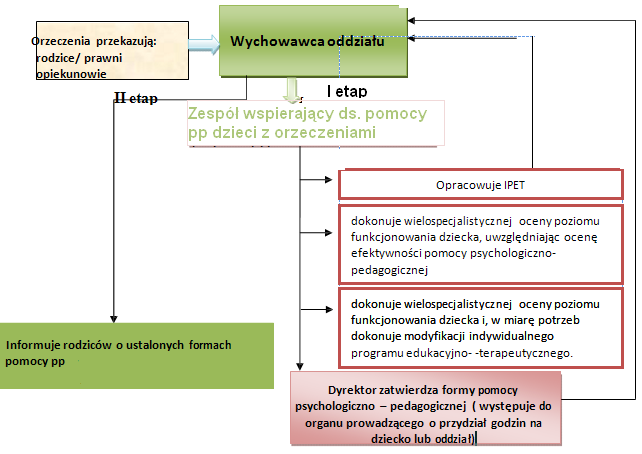 Orzeczenia przekazywane są przez rodziców/prawnych opiekunów do wychowawców oddziału.Wychowawca oddziału powołuje Zespół wspierający ds. pp dzieci z orzeczeniami.Zespół opracowuje IPET, dokonuje wielospecjalistycznej oceny poziomu funkcjonowania dziecka, uwzględniając ocenę efektywności pomocy psychologiczno- pedagogicznej, dokonuje wielospecjalistycznej oceny poziomu funkcjonowania dziecka i, w miarę potrzeb dokonuje modyfikacji indywidualnego programu edukacyjno- -terapeutycznego.Dyrektor zatwierdza formy pomocy psychologiczno – pedagogicznej ( występuje do organu prowadzącego o przydział godzin na dziecko lub oddział.Wychowawca informuje rodziców o ustalonych formach pomocy pp.14. Dyrektor może wnioskować do organu prowadzącego o zmniejszenie liczby dzieci w grupie.15.  Dyrektor może wnioskować o zatrudnienie dodatkowego nauczyciela posiadającego   kwalifikacje   w zakresie   pedagogiki   specjalnej   w celu   współorganizowania   kształcenia   integracyjnego, z uwzględnieniem realizacji zaleceń zawartych w orzeczeniu o potrzebie kształcenia specjalnego.Organizacja pomocy psychologiczno – pedagogicznej dla dzieci z zindywidualizowaną ścieżką realizacji obowiązku przedszkolnego1.Zindywidualizowana ścieżka realizacji obowiązku przedszkolnego jest  organizowana dla dzieci, które mogą uczęszczać do przedszkola ale ze względu na trudności w funkcjonowaniu wynikające  w szczególności ze stanu zdrowia, nie mogą realizować wszystkich zajęć wychowania przedszkolnego lub zajęć edukacyjnych wspólnie z oddziałem przedszkolnym lub szkolnym i wymagają dostosowania organizacji i procesu nauczania do ich specjalnych potrzeb edukacyjnych. 2. Zindywidualizowana ścieżka obejmuje wszystkie zajęcia wychowania przedszkolnego lub zajęcia edukacyjne, które są realizowane:wspólnie z oddziałem przedszkolnym lub szkolnym orazindywidualnie z uczniem.3. Objęcie ucznia zindywidualizowaną ścieżką wymaga opinii poradni publicznej, z której wynika potrzeba objęcia ucznia pomocą w tej formie. Opinia publicznej poradni, 
zawiera dane i informacje, o których mowa w przepisach w sprawie szczegółowych zasad działania publicznych poradni psychologiczno - pedagogicznych, w tym publicznych poradni specjalistycznych, a ponadto wskazuje:a) zakres, w jakim uczeń nie może brać udziału w zajęciach wychowania przedszkolnego lub zajęciach edukacyjnych wspólnie z oddziałem przedszkolnym lub szkolnym;b) okres objęcia ucznia zindywidualizowaną ścieżką, nie dłuższy jednak niż rok szkolny;c) działania jakie powinny być podjęte w celu usunięcia barier i ograniczeń utrudniających funkcjonowanie ucznia i jego uczestnictwo w życiu przedszkola lub szkoły4. Do wniosku o wydanie opinii, dołącza się dokumentację określającą:trudności w funkcjonowaniu ucznia w przedszkolu lub szkole;w przypadku ucznia obejmowanego zindywidualizowaną ścieżką ze względu na stan zdrowia – także wpływ przebiegu choroby na funkcjonowanie ucznia w przedszkolu lub szkole oraz ograniczenia w zakresie możliwości udziału ucznia w zajęciach wychowania przedszkolnego lub zajęciach edukacyjnych wspólnie z oddziałem przedszkolnym lub szkolnym;w przypadku dziecka uczęszczającego do przedszkola – także opinię nauczycieli i specjalistów prowadzących zajęcia z dzieckiem, o funkcjonowaniu ucznia w przedszkolu.Przed wydaniem opinii, o której mowa, publiczna poradnia we współpracy z przedszkolem oraz rodzicami ucznia przeprowadza analizę funkcjonowania ucznia uwzględniającą efekty udzielanej dotychczas przez przedszkole pomocy psychologiczno-pedagogicznej.5.Uczeń objęty zindywidualizowaną ścieżką realizuje w danym przedszkolu lub w danej szkole program wychowania przedszkolnego lub programy nauczania, z dostosowaniem metod i form ich realizacji do jego indywidualnych potrzeb rozwojowych i edukacyjnych oraz możliwości psychofizycznych, w szczególności potrzeb wynikających ze stanu zdrowia.6. Nauczyciele prowadzący zajęcia z uczniem objętym zindywidualizowaną ścieżką podejmują działania ukierunkowane na poprawę funkcjonowania ucznia w przedszkolu § 4Organizacja pomocy psychologiczno – pedagogicznej pozostałym dzieciom1.    Niniejszy  paragraf   określa   zasady   organizacji   i   świadczenia   pomocy   psychologiczno   –pedagogicznej dzieciom:1)   posiadającym   opinię   poradni   psychologiczno   –   pedagogicznej,       w   tym   poradni specjalistycznej o specyficznych trudnościach w uczeniu się lub inną opinię poradni psychologiczno – pedagogicznej, w tym poradni specjalistycznej;2)   posiadającego  orzeczenie  o  potrzebie  indywidualnego  nauczania  –  na  podstawie  tego orzeczenia;3) nieposiadającego orzeczenia lub opinii, ale dla których na podstawie rozpoznania indywidualnych potrzeb rozwojowych i edukacyjnych oraz indywidualnych możliwości psychofizycznych dziecka dokonanego przez nauczycieli i specjalistów, o którym mowa w przepisach w sprawie zasad udzielania i organizacji pomocy psychologiczno – pedagogicznej w publicznych przedszkolach, szkołach i placówkach koniecznym jest zorganizowanie zinstytucjonalizowanej formy pomocy lub pomocy doraźnej w bieżącej pracy z dzieckiem.2.    Nauczyciele pracujący z grupą dzieci prowadzą wnikliwą obserwację pedagogiczną, która polega na obserwacji zachowań,   obserwacji relacji poszczególnych dzieci z innymi ludźmi, analizują postępy w rozwoju związane z edukacją i rozwojem społecznym, analizują wytwory dziecka, opinie z poradni. Na podstawie wyników obserwacji nauczyciele wstępnie definiują trudności/zdolności lub zaburzenia.3.    W przypadku stwierdzenia, że dziecko ze względu  na potrzeby rozwojowe lub edukacyjne oraz możliwości   psychofizyczne   wymaga   objęcia   pomocą   psychologiczno   –   pedagogiczną odpowiednio nauczyciel   lub specjalista niezwłocznie udziela tej pomocy w bieżącej pracy z dzieckiem i informuje o tym wychowawcę grupy.4.    Wychowawca grupy przekazuje tę informację pozostałym nauczycielom pracującym z dzieckiem, w przypadku, gdy stwierdzi taką potrzebę. Otrzymany komunikat zapisuje w Zeszycie Wychowawczym.5.  Wychowawca grupy informuje rodziców o potrzebie objęcia pomocą psychologiczno – pedagogiczną ich dziecka. Informacja jest przekazywana w trakcie indywidualnej rozmowy z rodzicem.6.    W  przypadku, gdy wychowawca uzna,  że  należy dziecku  zorganizować  przedszkolną  formę pomocy psychologiczno – pedagogicznej (zajęcia dydaktyczno – wyrównawcze, zajęcia rozwijające uzdolnienia, inne specjalistyczne formy pomocy), wychowawca zasięga opinii nauczycieli pracujących w danej grupie.7.    Wychowawca ma prawo zwołać zebranie wszystkich  nauczycieli pracujących w oddziale w celu: skoordynowania działań  w pracy z  dzieckiem, zasięgnięcia opinii nauczycieli, wypracowania wspólnych zasad postępowania wobec dziecka, ustalenia form pracy z dzieckiem, dostosowania metod i form pracy do potrzeb i możliwości dziecka. Informację o spotkaniu nauczycieli pracujących w jednym oddziale wychowawca przekazuje z co najmniej tygodniowym wyprzedzeniem.8.    Współdziałanie wszystkich nauczycieli prowadzących zajęcia z danym dzieckiem pozwoli na opracowanie, przyjęcie i realizację spójnego i konsekwentnego planu oddziaływań edukacyjnych lub  terapeutycznych.  Proponowana  forma  współpracy  umożliwi  także  ustalenie  działań  o znaczeniu priorytetowym wobec danego dziecka9.    Po  dokonanych ustaleniach  zespołu  nauczycielskiego lub  zebraniu  opinii  od  poszczególnych nauczycieli, wychowawca proponuje formy pomocy psychologiczno – pedagogicznej świadczonej poszczególnym dzieciom. Propozycję przedstawia wicedyrektorowi ds. przedszkola.10.  Wychowawca przy czynnościach, o których mowa w ust. 7 współpracuje z rodzicami  dziecka lub w razie potrzeby ze specjalistami zatrudnionymi w szkole (logopeda, pedagog).11.  Wymiar   godzin   poszczególnych   form   udzielania   dzieciom   pomocy   psychologiczno   – pedagogicznej  ustala  dyrektor,  biorąc  pod  uwagę  wszystkie  godziny,  które  w  danym  roku szkolnym mogą być przeznaczone na realizację tych form.12.  O ustalonych dla dziecka formach, okresie udzielania pomocy psychologiczno – pedagogicznej oraz wymiarze godzin, w których poszczególne formy będą realizowane niezwłocznie zawiadamia się rodzica w formie pisemnej, przyjęcie do wiadomości potwierdza rodzic własnoręcznym podpisem.13.  Rodzic ma prawo do odmowy świadczenia pomocy  psychologiczno – pedagogicznej swojemu dziecku.14.  Wychowawca   grupy  jest   koordynatorem   wszelkich   działań   związanych   z   organizacją   iświadczeniem pomocy psychologiczno – pedagogicznej swoim wychowankom.15. Wychowawca grupy prowadzi niezbędną dokumentację związaną  z  organizacją pomocy psychologiczno – pedagogicznej dzieciom swojej grupy, określoną w Rozdziale VI.16.  Nauczycielom pracującym z dzieckiem objętym pomocą psychologiczno – pedagogiczną zaleca się  prowadzenie  notatek  z  zapisem  postępu  w  rozwoju  dziecka.  Wszelkie  uwagi  należy rejestrować w Zeszycie Wychowawcy lub suplemencie do niego.17.  Procedura postępowania przy organizacji pomocy dzieciom, o których mowa w § 4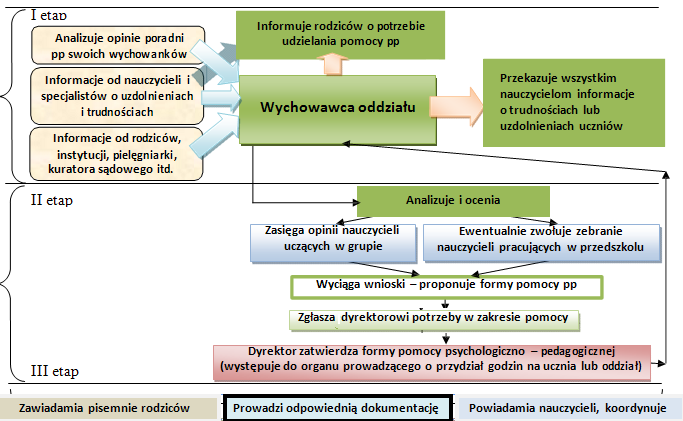 ROZDZIAŁ IVObowiązki nauczycieli w zakresie wspierania dzieci§ 5W zakresie organizacji pomocy w psychologiczno – pedagogicznej  dzieciom powierzonej grupy do obowiązków wychowawcy należy:1)rozpoznawanie indywidualnych potrzeb rozwojowych i edukacyjnych oraz możliwości psychofizycznych uczniów;2) określanie mocnych stron, predyspozycji, zainteresowań  i uzdolnień uczniów;3) rozpoznawanie przyczyn niepowodzeń edukacyjnych lub trudności w funkcjonowaniu uczniów, w tym barier i ograniczeń utrudniających funkcjonowanie uczniów i ich uczestnictwo w życiu przedszkola, szkoły lub placówki; 4)analizowanie  dostarczonych  przez  rodziców  orzeczeń  z  poradni  psychologiczno  –pedagogicznej i wszczęcie postępowania zgodnie z § 3 ust. 9;5) analizowanie opinii poradni psychologiczno – pedagogicznej i wstępne zdefiniowanie trudności/zdolności dzieci;6)   przyjmowanie uwag i opinii nauczycieli pracujących z daną grupą o specjalnych potrzebach edukacyjnych dzieci;7)   zdobycie rzetelnej wiedzy o dziecku i jego środowisku; wychowawca poznaje dziecko i jego sytuację poprzez rozmowy z nim i jego rodzicami, obserwacje zachowań dziecka i jego relacji z innymi, analizę zauważonych postępów w rozwoju dziecka związanych z edukacją i rozwojem społecznym. Sam wchodzi w relację z dzieckiem i ma szansę dokonywać autorefleksji związanej z tym, co się w tej relacji dzieje. Dodatkowo ma możliwość analizowania dokumentów (orzeczenia, opinii, dokumentacji medycznej udostępnionej przez rodzica itp.), analizowania wytworów dziecka. Może mieć również dostęp do wyników badań prowadzonych przez specjalistów i do pogłębionej diagnozy;8)   poinformowanie   pisemnie   rodziców   o   zalecanych   formach   pomocy   dziecku.   Pismo wychodzące do rodziców przygotowuje wychowawca, a podpisuje dyrektor szkoły lub upoważniona przez niego osoba. W przypadku pisma wychodzącego na zewnątrz wychowawca jest obowiązany zachować zasady obowiązujące w Instrukcji kancelaryjnej;9)   monitorowanie organizacji pomocy i obecności dziecka na zajęciach;9)   informowanie rodziców i  innych nauczycieli    o  efektywności pomocy psychologiczno –pedagogicznej  i postępach dziecka;10) angażowanie rodziców w działania pomocowe swoim dzieciom;11) prowadzenie  dokumentacji  rejestrującej  podejmowane  działania  w  zakresie  organizacji pomocy  psychologiczno  –  pedagogicznej  12) stałe kontaktowanie się z nauczycielami prowadzącymi zajęcia w grupie w celu ewentualnego wprowadzenia zmian w oddziaływaniach pedagogicznych i psychologicznych oraz dokonania ewaluacji typu „in - term” – w trakcie i ewaluacji „in - post” – na zakończenie;13) prowadzenie działań służących wszechstronnemu rozwojowi dziecka w sferze emocjonalnej i behawioralnej;14) udzielanie doraźnej pomocy dzieciom w sytuacjach kryzysowych z wykorzystaniem zasobów dziecka, jego rodziny, otoczenia społecznego i instytucji pomocowych.15) ocenianie efektywności udzielonej pomocy i formułuwanie wniosków dotyczące dalszych działań mających na celu poprawę funkcjonowania
ucznia.2.    Wychowawca realizuje zadania poprzez:bliższe  poznanie  dzieci,  ich  zdrowia,  cech  osobowościowych,  warunków  rodzinnych  i bytowych, ich potrzeb i oczekiwań;rozpoznawanie i diagnozowanie możliwości psychofizycznych oraz indywidualnych potrzeb rozwojowych wychowanków;wnioskowanie o objęcie wychowanka pomocą psychologiczno – pedagogiczną;udział w pracach Zespołu ds. pomocy psychologiczno – pedagogicznej dla dzieci z orzeczeniami;tworzenie środowiska zapewniającego wychowankom prawidłowy rozwój fizyczny i psychiczny, opiekę wychowawczą oraz atmosferę bezpieczeństwa i zaufania;ułatwianie adaptacji w środowisku rówieśniczym oraz pomoc w rozwiązywaniu konfliktów  z rówieśnikami;pomoc  w  rozwiązywaniu napięć  powstałych na  tle  konfliktów rodzinnych, niepowodzeńspowodowanych trudnościami w edukacji;utrzymywanie systematycznego kontaktu z innymi nauczycielami w celu ustalenia zróżnicowanych wymagań wobec dzieci i sposobu udzielania im pomocy w edukacji;rozwijanie pozytywnej motywacji uczenia się, wdrażanie efektywnych technik uczenia się; wdrażanie   dzieci   do   wysiłku,   rzetelnej   pracy,   cierpliwości,   pokonywania   trudności, odporności     na     niepowodzenia,     porządku     i     punktualności,     do     prawidłowego i efektywnego organizowania sobie pracy; systematyczne   interesowanie   się   postępami   (wynikami)   dzieci   w   nauce:   zwracanie szczególnej uwagi  zarówno na dzieci szczególnie uzdolnionych, jak  i na tych, którzy mają trudności i niepowodzenia w nauce, analizowanie wspólnie  z wychowankami, nauczycielami i	rodzicami   przyczyn   niepowodzeń   dzieci   w   edukacji,   czuwanie   nad   regularnym uczęszczaniem dzieci 5-6 letnich na zajęcia, badanie przyczyn opuszczania przez wychowanków zajęć; tworzenie poprawnych relacji interpersonalnych opartych na życzliwości i zaufaniu, m.in. poprzez organizację wycieczek; tworzenie warunków umożliwiających dzieciom odkrywanie i rozwijanie pozytywnych stron ich osobowości: stwarzanie dzieciom warunków do wykazania się nie tylko zdolnościami poznawczymi, ale   także - poprzez powierzenie zadań  na rzecz  spraw i  osób drugich - zdolnościami organizacyjnymi, opiekuńczymi, artystycznymi, menedżerskimi, przymiotami ducha i charakteru;14) współpracę z pielęgniarką szkolną, rodzicami, opiekunami dzieci w sprawach ich zdrowia, organizowanie opieki i pomocy materialnej dzieciom.§ 61.    Do  obowiązków  każdego  nauczyciela  w  zakresie  wspierania  dzieci  i  świadczenia  pomocy psychologiczno – pedagogicznej dzieciom należy:1)   prowadzenie obserwacji w celu zdiagnozowania trudności lub uzdolnień dzieci;2)   zgłaszanie zauważonych specjalnych potrzeb dzieci;3)   świadczenie pomocy psychologiczno – pedagogicznej w bieżącej pracy z dziećmi;4)   dostosowanie wymagań edukacyjnych dzieciom do  indywidualnych potrzeb rozwojowych i edukacyjnych oraz możliwości psychofizycznych dziecka:a)  posiadającego orzeczenia o potrzebie kształcenia specjalnego – na podstawie tego orzeczenia oraz ustaleń zawartych w indywidualnym programie edukacyjno- terapeutycznym, opracowanym dla dziecka na podstawie przepisów w sprawie warunków organizowania kształcenia, wychowania i opieki dla dzieci i młodzieży niepełnosprawnych oraz niedostosowanych społecznie w przedszkolach, szkołach i oddziałach ogólnodostępnych lub integracyjnych albo przepisów w sprawie warunków organizowania kształcenia, wychowania i opieki dla dzieci i młodzieży niepełnosprawnych oraz niedostosowanych społecznie w specjalnych przedszkolach, szkołach i oddziałach oraz w ośrodkach;b)   posiadającego orzeczenie o potrzebie indywidualnego nauczania - na podstawie tego orzeczenia;c) posiadającego opinię poradni psychologiczno-pedagogicznej, w tym poradni specjalistycznej, o specyficznych trudnościach w uczeniu się lub inną opinię poradni psychologiczno-pedagogicznej, w tym poradni specjalistycznej - na podstawie tej opinii;d)   nieposiadającego orzeczenia lub opinii wymienionych w pkt 4) lit. a – c, które objęte jest pomocą  psychologiczno –  pedagogiczną w  przedszkolu -  na  podstawie rozpoznaniaindywidualnych potrzeb rozwojowych i edukacyjnych oraz indywidualnych możliwości psychofizycznych dziecka dokonanego przez nauczycieli i specjalistów, o którym mowa w przepisach w sprawie zasad udzielania i organizacji pomocy psychologiczno – pedagogicznej w publicznych przedszkolach, szkołach i placówkach.5) indywidualizowanie pracy z dzieckiem na obowiązkowych i dodatkowych zajęciach edukacyjnych, odpowiednio do potrzeb rozwojowych i edukacyjnych oraz możliwości psychofizycznych dziecka;6)   dostosowywać metody pracy do sposobów edukacyjnych dziecka;7)   udział w zebraniach organizowanych przez wychowawcę klasy;8)   komunikowanie rodzicom postępów dziecka oraz efektywności świadczonej pomocy;9)   prowadzenie dokumentacji na potrzeby zajęć dodatkowych (dydaktyczno – wyrównawczych, rewalidacyjno – kompensacyjnych, pracy z dzieckiem zdolnym i innych specjalistycznych), zgodnie z instrukcją wypełniania dokumentacji pedagogicznej w przedszkolu, wprowadzonej Zarządzeniem Dyrektora;10) współdziałanie  z innymi nauczycielami w celu zintegrowania i ujednolicenia oddziaływań na dziecko oraz wymiany doświadczeń i komunikowania postępów dziecka;11) prowadzenie działań służących wszechstronnemu rozwojowi dziecka w sferze emocjonalnej i behawioralnej;12) udzielanie doraźnej pomocy dzieciom w sytuacjach kryzysowych z wykorzystaniem zasobów dziecka, jego rodziny, otoczenia społecznego i instytucji pomocowych;§ 7Zadania i obowiązki logopedy1.    Do zadań logopedy należy:1)   diagnozowanie logopedyczne, w tym prowadzenie badań przesiewowych w celu ustalenia stanu mowy dzieci oraz poziomu językowego dzieci;2)   prowadzenie zajęć logopedycznych indywidualnych lub w grupach;3)  podejmowanie działań logopedycznych zapobiegających powstawaniu zaburzeń komunikacji językowej we współpracy z rodzicami dziecka;4)   utrzymywanie stałego kontaktu z rodzicami dziecka wymagającego intensywnych ćwiczeń –udzielanie instruktażu dla rodziców;         5) wspieranie nauczycieli, wychowawców grup wychowawczych i innych specjalistów w:rozpoznawaniu indywidualnych potrzeb rozwojowych   i edukacyjnych oraz możliwości psychofizycznych uczniów w celu określenia mocnych stron, predyspozycji, zainteresowań i uzdolnień uczniów oraz przyczyn niepowodzeń edukacyjnych lub trudności w funkcjonowaniu uczniów, w tym barier i ograniczeń utrudniających funkcjonowanie ucznia i jego uczestnictwo w życiu przedszkola, szkoły i placówkiudzielaniu pomocy psychologiczno-pedagogicznej.6)   prowadzenie   terapii   logopedycznej   7)   prowadzenie pomocy psychologiczno – pedagogicznej wg potrzeb;8)   udział  w  pracach  Zespołu  Wspierającego  ds.  pomocy  psychologiczno  –  pedagogicznej dzieciom z orzeczeniami;9) organizowanie i prowadzenie pogadanek dla nauczycieli i rodziców dotyczących rozwoju mowy;10) prowadzenie dokumentacji pracy, zgodnie z odrębnymi przepisami.§8Zadania nauczycieli posiadających kwalifikacje w zakresie pedagogiki specjalnej1.Prowadzą wspólnie z innymi nauczycielami zajęcia edukacyjne oraz wspólnie z innymi nauczycielami, specjalistami i wychowawcami grup wychowawczych realizują zintegrowane działania i zajęcia określone w programie;2.Prowadzą wspólnie z innymi nauczycielami, specjalistami i wychowawcami grup wychowawczych pracę wychowawczą  z uczniami niepełnosprawnymi, niedostosowanymi społecznie oraz zagrożonymi niedostosowaniem społecznym3.Uczestniczą, w miarę potrzeb, w zajęciach edukacyjnych prowadzonych przez innych nauczycieli oraz w zintegrowanych działaniach i zajęciach, określonych w programie, realizowanych przez nauczycieli, specjalistów i wychowawców grup wychowawczych;4. Udzielają pomocy nauczycielom prowadzącym zajęcia edukacyjne oraz nauczycielom, specjalistom i wychowawcom grup wychowawczych realizującym zintegrowane działania i zajęcia, określone w programie, w doborze form i metod pracy z uczniami niepełnosprawnymi, niedostosowanymi społecznie oraz zagrożonymi niedostosowaniem społecznym;5) Prowadzą zajęcia,§ 91.    Działania   wszystkich   pracowników   przedszkola   na   rzecz   wspierania   rozwoju   dzieci   są zintegrowane.ROZDZIAŁ VRegulamin pracy Zespołu Wspierającego ds. pomocy psychologiczno – pedagogicznej dzieciom posiadającym orzeczenie o potrzebie kształcenia specjalnego§ 101.    Zespół powołuje dyrektor na czas nieokreślony. W skład zespołu wchodzą nauczyciele zatrudnieni w przedszkolu posiadający kwalifikacje z zakresu pracy z dzieckiem o specjalnych potrzebach edukacyjnych.2.    W posiedzeniach zespołu bierze udział wychowawca grupy, do której dziecko jest przypisane3.    W  posiedzeniach  zespołu  może  na  wniosek  przewodniczącego  uczestniczyć  na wniosek dyrektora przedszkola przedstawiciel poradni psychologiczno-pedagogicznej, w tym poradni specjalistycznej, asystent lub pomoc nauczyciela, na wniosek lub za zgodą rodziców dziecka osoby, w szczególności lekarz, psycholog, pedagog, logopeda lub inny specjalista.4.    Koordynatorem zespołu jest osoba wyznaczona przez dyrektora placówki.5.  Zadanie zespołu jest zaplanowanie i koordynowanie udzielania pomocy psychologiczno – pedagogicznej  dzieciom  posiadającym  orzeczenie  poradni  psychologiczno –  pedagogicznej  o niepełnosprawności lub niedostosowaniu społecznym.6.    Zespół zbiera się niezwłocznie po wpłynięciu orzeczenia do przedszkola.7.    Na  podstawie  informacji  zawartej  w  orzeczeniu  oraz  innych  źródeł  informacji  (wywiad  z rodzicami, obserwacja dziecka, udostępnione przez rodziców wyniki badań lekarskich i zaświadczeń) zespół opracowuje Indywidualny Program Edukacyjno – Terapeutyczny, zgodnie ze wzorem stanowiącym załącznik do poniższego dokumentu - załącznik 1.8.    IPET przewodniczący przedstawia dyrektorowi przedszkola..9.    Wymiar   godzin   poszczególnych   form   udzielania   dzieciom   pomocy   psychologiczno   – pedagogicznej  ustala  dyrektor,  biorąc  pod  uwagę  wszystkie  godziny,  które  w  danym  roku szkolnym mogą być przeznaczone na realizację tych form.10.  O ustalonych dla dziecka formach, okresie udzielania pomocy psychologiczno – pedagogicznej oraz wymiarze godzin, w których poszczególne formy będą realizowane niezwłocznie zawiadamia się rodzica w formie pisemnej, której przyjęcie do wiadomości potwierdza rodzic własnoręcznym podpisem. Spotkania zespołu odbywają się w miarę potrzeb.11.  Spotkania zespołu zwołuje przewodniczący zespołu lub dyrektor.12. Zespół, co najmniej dwa razy w roku szkolnym, dokonuje okresowej wielospecjalistycznej oceny poziomu funkcjonowania dziecka lub  ucznia, uwzględniając ocenę efektywności pomocy psychologiczno-pedagogicznej udzielanej dziecku13. Rodzice dziecka mają prawo uczestniczyć w spotkaniach zespołu, a także w opracowaniu i modyfikacji programu oraz dokonywaniu oceny, dyrektor zawiadamia rodziców dziecka o terminie każdego spotkania zespołu i możliwości uczestniczenia w nim.14. Rodzice dziecka otrzymują, na ich wniosek, kopię programu.15.  Indywidualne programy edukacyjno – terapeutyczne przechowuje przewodniczący zespołu.16. Wychowawcy grupy są zobowiązani do poinformowania o ustalonych zaleceniach zespołu wszystkich nauczycieli pracujących z dzieckiem.17. Osoby biorące udział w spotkaniu zespołu są obowiązane do nieujawniania spraw poruszanych na spotkaniu, które mogą naruszać dobra osobiste dziecka, jego rodziców, nauczycieli, wychowawców grup wychowawczych lub specjalistów prowadzących zajęcia z dzieckiem lub uczniem, a także innych osób uczestniczących w spotkaniu zespołu18.  W przypadku gdy z wniosków ustalonych przez zespoł, wynika, że mimo udzielanej uczniowi pomocy psychologiczno-pedagogicznej w przedszkolu, nie następuje poprawa funkcjonowania dziecka w przedszkolu, szkole, dyrektor przedszkola, , za zgodą rodziców występuje do publicznej poradni z wnioskiem o przeprowadzenie diagnozy i wskazanie sposobu rozwiązania problemu ucznia. Wniosek o przeprowadzenie diagnozy i wskazanie sposobu rozwiązania problemu ucznia zawiera informację o:1) rozpoznanych indywidualnych potrzebach rozwojowych i edukacyjnych, możliwościach psychofizycznych ucznia oraz potencjale rozwojowym ucznia;2) występujących trudnościach w funkcjonowaniu ucznia w przedszkolu, szkole i placówce lub szczególnych uzdolnieniach ucznia;ROZDZIAŁ VIDokumentowanie organizacji i działań w zakresie pomocy psychologiczno – pedagogicznej§ 111.    W Zespole Edukacyjnym Przedszkolu Integracyjnym w Skwierzynie w celu dokumentowania organizacji i działań wspierania dzieci o specjalnych potrzebach edukacyjnych prowadzi się niżej wymienioną dokumentację:1)   dzienniki zajęć specjalistycznych;2)   dzienniki zajęć dydaktyczno – wyrównawczych;3)   zeszyt wychowawczy – organizacja pp w grupie;4)   dodatkową dokumentację stanowią IPET–y.Do dziennika innych zajęć wpisuje się imiona i nazwiska odpowiednio, daty i tematy przeprowadzonych zajęć, liczbę godzin tych zajęć oraz odnotowuje się obecność odpowiednio dzieci.Przeprowadzenie zajęć nauczyciel potwierdza podpisemDo dziennika innych zajęć, w przypadku zajęć z zakresu pomocy psychologiczno-pedagogicznej, wpisuje się w porządku alfabetycznym nazwiska i imiona odpowiednio dzieci, oraz oddział, do którego uczęszczają, adresy poczty elektronicznej rodziców i numery ich telefonów, jeżeli je posiadają, indywidualny program pracy z dzieckiem, uczniem, , a w przypadku zajęć grupowych – program pracy grupy, tygodniowy rozkład zajęć, daty i czas trwania oraz tematy przeprowadzonych zajęć, ocenę postępów i wnioski dotyczące dalszej pracy z dzieckiem, uczniem, oraz odnotowuje się obecność dzieci, uczniów, słuchaczy lub wychowanków na zajęciach. Przeprowadzenie zajęć nauczyciel potwierdza podpisem.Dokumentacja wymiona w ust. 1 jest własnością przedszkola i podlega archiwizacji zgodnie z Instrukcją archiwalną i jednolitym rzeczowym wykazem akt.ROZDZIAŁ VII Postanowienia końcowe§ 121.    Wszyscy   nauczyciele   są   zobowiązani   do   wspierania   rozwoju   każdego   dziecka   naszego przedszkola, do zespołowego współdziałania na rzecz dziecka i wzajemnej pomocy w realizacji zadań związanych z organizacją i świadczeniem wspierania psychologicznego i pedagogicznego.2.    Nauczyciele udzielający pomocy psychologiczno pedagogicznej są zobowiązani do włączania rodziców w proces wspierania dziecka, a tym samym budowania edukacyjnej triady Rodzic – Dziecko – Nauczyciel.3.  Wsparcie merytoryczne nauczycielom w realizacji zadań z zakresu świadczenia pomocy psychologiczno – pedagogicznej udzielają: dyrektor, wicedyrektor, specjaliści zatrudnieni w placówce oraz pracownicy Poradni Psychologiczno – Pedagogicznej 4.    System wspierania dzieci obowiązuje od dnia zatwierdzenia, tj. od dnia.Indywidualny Program Edukacyjno – Terapeutyczny na rok szkolny ..........................................Załącznik 1adresaciDzieci szczególnie uzdolnionezadaniaRozwijanie zainteresowań i talentów dziecityp placówkiPrzedszkolepodstawa udzielaniaNa wniosek wychowawcy lub innego nauczyciela, wniosek rodzica, opiniiPP o szczególnych uzdolnieniachprowadzącyNauczyciele i specjaliści posiadający kwalifikacje właściwe do rodzajuprowadzonych zajęćczas trwaniajednostki zajęć15-30 minutliczba uczestnikówmaksimum 8 osóbokres udzielania ppzgodnie z decyzją dyrektoraadresaciDzieci   z zaburzeniami mowy, które powodują zaburzenia komunikacjijęzykowejzadaniaProwadzenie terapii logopedycznejtyp placówkiprzedszkolepodstawa udzielaniaNa wniosek wychowawcy lub innego nauczyciela, wniosek rodzica, opiniiPP lub orzeczeniaprowadzącyNauczyciele  i  specjaliści  posiadający  kwalifikacje  w  zakresie  terapiilogopedycznejczas trwaniajednostki zajęć15-30 minut, w uzasadnionych przypadkach dopuszcza się prowadzeniezajęć w czasie krótszym niż 15 minut, z zachowaniem ustalonego dla dziecka łącznego tygodniowego czasu tych zajęćliczba uczestnikówmaksimum 4 osobyokres udzielania ppzgodnie z decyzją dyrektoraadresaciDzieci z zaburzeniami i odchyleniami rozwojowymi lub specyficznymitrudnościami edukacyjnymi.zadaniaDo zlikwidowania opóźnień w uzyskaniu osiągnięć edukacyjnychwynikających z podstawy programowej kształcenia lub złagodzenia albo wyeliminowania zaburzeń stanowiących powód objęciadziecka daną formą pomocy psychologiczno -pedagogicznej.typ placówkiprzedszkolepodstawa udzielaniaOrzeczenie poradni psychologiczno –pedagogicznejprowadzącySpecjaliści posiadający kwalifikacje właściwe do rodzaju prowadzonychzajęćczas trwaniajednostki zajęć15 -30 minut, w uzasadnionych przypadkach dopuszcza się prowadzeniezajęć w czasie krótszym niż 15 minut, z zachowaniem ustalonego dla dziecka łącznego tygodniowego czasu tych zajęćliczba uczestnikówmaksimum 5 osóbokres udzielania ppzgodnie ze wskazaniami w orzeczeniuadresaciDzieci   z dysfunkcjami i zaburzeniami utrudniającymi funkcjonowaniespołecznezadaniaEliminowanie zaburzeń funkcjonowania społecznegotyp placówkiprzedszkolepodstawa udzielaniaOrzeczenie poradni psychologiczno –pedagogicznej lub opinia PPprowadzącyNauczyciele i specjaliści posiadający kwalifikacje właściwe do rodzajuprowadzonych zajęćczas trwaniajednostki zajęć15-30 minut, w uzasadnionych przypadkach dopuszcza się prowadzeniezajęć w czasie krótszym niż 15 minut, z zachowaniem ustalonego dla dziecka łącznego tygodniowego czasu tych zajęćliczba uczestnikówmaksimum 10 osóbokres udzielania ppzgodnie z decyzją dyrektora,I. OGÓLNE INFORMACJE O UCZNIUI. OGÓLNE INFORMACJE O UCZNIUI. OGÓLNE INFORMACJE O UCZNIUI. OGÓLNE INFORMACJE O UCZNIUI. OGÓLNE INFORMACJE O UCZNIUImię i nazwisko dziecka,klasa/grupa, data urodzeniaNumer orzeczenia,z dniaOkres na jaki utworzonoIPETRozpoznanie wynikającez orzeczeniaZalecenia zawartew orzeczeniuWynik wielospecjalistycznej oceny poziomu funkcjonowania ucznia/dzieckaWynik wielospecjalistycznej oceny poziomu funkcjonowania ucznia/dzieckaWynik wielospecjalistycznej oceny poziomu funkcjonowania ucznia/dzieckaWynik wielospecjalistycznej oceny poziomu funkcjonowania ucznia/dzieckaWynik wielospecjalistycznej oceny poziomu funkcjonowania ucznia/dzieckaMocne strony ucznia:Mocne strony ucznia:Mocne strony ucznia:Trudności ucznia:Trudności ucznia:II. ZAKRES DOSTOSOWAŃ WYMAGAŃ EDUKACYJNYCHII. ZAKRES DOSTOSOWAŃ WYMAGAŃ EDUKACYJNYCHII. ZAKRES DOSTOSOWAŃ WYMAGAŃ EDUKACYJNYCHII. ZAKRES DOSTOSOWAŃ WYMAGAŃ EDUKACYJNYCHII. ZAKRES DOSTOSOWAŃ WYMAGAŃ EDUKACYJNYCHRealizowany programedukacyjny:- podstawa programowa,-adaptacja programu,-indywidualny program edukacyjnyIII. RODZAJ I ZAKRES ZINTEGROWANYCH DZIAŁAŃ NAUCZYCIELI I SPECJALISTÓWIII. RODZAJ I ZAKRES ZINTEGROWANYCH DZIAŁAŃ NAUCZYCIELI I SPECJALISTÓWIII. RODZAJ I ZAKRES ZINTEGROWANYCH DZIAŁAŃ NAUCZYCIELI I SPECJALISTÓWIII. RODZAJ I ZAKRES ZINTEGROWANYCH DZIAŁAŃ NAUCZYCIELI I SPECJALISTÓWIII. RODZAJ I ZAKRES ZINTEGROWANYCH DZIAŁAŃ NAUCZYCIELI I SPECJALISTÓWZakres zintegrowanych działań nauczycieli i specjalistów:Zakres zintegrowanych działań nauczycieli i specjalistów:Zakres zintegrowanych działań nauczycieli i specjalistów:Rodzaj działań:Rodzaj działań:IV. FORMY, SPOSOBY I OKRES UDZIELANIA UCZNIOWI POMOCYIV. FORMY, SPOSOBY I OKRES UDZIELANIA UCZNIOWI POMOCYIV. FORMY, SPOSOBY I OKRES UDZIELANIA UCZNIOWI POMOCYIV. FORMY, SPOSOBY I OKRES UDZIELANIA UCZNIOWI POMOCYIV. FORMY, SPOSOBY I OKRES UDZIELANIA UCZNIOWI POMOCYFormy pomocy udzielanej uczniowiFormy pomocy udzielanej uczniowiSposobySposobyOkres/wym. godz.Zajęcia resocjalizacyjneZajęcia resocjalizacyjneZajęcia socjoterapeutyczneZajęcia socjoterapeutyczneZajęcia rehabilitacyjneZajęcia rehabilitacyjneZajęcia rewalidacyjneZajęcia rewalidacyjneZajęcia logopedyczneZajęcia logopedyczneZajęcia korekcyjno- kompensacyjneZajęcia korekcyjno- kompensacyjneWsparcie pedagoga wspomagającegoWsparcie pedagoga wspomagającegoInne:Inne:V. DZIAŁANIA WSPIERAJĄCE RODZICÓW WE WSPÓŁDZIAŁANIU Z INSTYTUCJAMIV. DZIAŁANIA WSPIERAJĄCE RODZICÓW WE WSPÓŁDZIAŁANIU Z INSTYTUCJAMIV. DZIAŁANIA WSPIERAJĄCE RODZICÓW WE WSPÓŁDZIAŁANIU Z INSTYTUCJAMIInstytucjaRodzaj i zakres współpracyRodzaj i zakres współpracyPoradnia Psychologiczno - PedagogicznaPoradnia specjalistycznaOrganizacje pozarządowe(fundacje, stowarzyszenia…)Placówki doskonalenia nauczycieliInstytucje działające na rzecz rodziny, dzieci i młodzieży (GOPS, sąd...)VI. WSPÓŁPRACA NAUCZYCIELI I SPECJALISTÓW Z RODZICAMI Działania wspierające rodzicówVI. WSPÓŁPRACA NAUCZYCIELI I SPECJALISTÓW Z RODZICAMI Działania wspierające rodzicówVI. WSPÓŁPRACA NAUCZYCIELI I SPECJALISTÓW Z RODZICAMI Działania wspierające rodzicówDziałania wspierające rodziców dzieckaZakres współpracy z rodzicamiVII. OCENA EFEKTYWNOŚCI POMOCY PSYCHOLOGICZNO – PEDAGOGICZNEJVII. OCENA EFEKTYWNOŚCI POMOCY PSYCHOLOGICZNO – PEDAGOGICZNEJVII. OCENA EFEKTYWNOŚCI POMOCY PSYCHOLOGICZNO – PEDAGOGICZNEJProponowane modyfikacje IPETDataCzłonkowie Zespołu:koordynator: ............................................................................................ nauczyciel: ............................................................................................... nauczyciel: ............................................................................................... nauczyciel: ............................................................................................... logopeda: ...................................................................................................Członkowie Zespołu:koordynator: ............................................................................................ nauczyciel: ............................................................................................... nauczyciel: ............................................................................................... nauczyciel: ............................................................................................... logopeda: ...................................................................................................Podpisy.....................................................................................................................................................................................................................................................................................................................................................................................................................................................................................................................................................................................Data i podpis rodzica/prawnego opiekunaPodpis Dyrektora